Pamětní list k akci Výsadba vycházkového okruhu ve Vlkověze dne 26.4.2014U nás v Děkově – tentokrát v jeho části Vlkov -  se uskutečnila jedna z posledních akcí (možná poslední) ze série obdobných, které připomínají kulturní, historický a přírodní význam tohoto místa.  Projekt  „Od vědomí místa ke kořenům“ je dá se říci ve finále. Zbývá opravit poslední drobnou památku – mariánskou kapli pod lipami  ve Vlkově a začít realizovat vycházkové okruhy a stezky mezi částmi obce a v jejich okolí. Právě do těchto “zbytků“ jsme se pustili v sobotu dne 26. 4. 2014. Kaplička  byla v tento den už z velké části opravená. Ve 13,00 hodin se sešlo několik místních rodin a chalupářů na cestě od kapličky k rybníku se zahradnickým pracovním náčiním. Nejprve jsme si poslechli vyprávění pana Vohralíka - střípky ze vzpomínek na hospodáře a hospodaření v Děkově,  rady k sadaření a  viděli jsme praktickou ukázku péče o zde tradiční švestky. Pan Zápal z firmy Arborea nás teoreticky i prakticky zasvětil do „tajů“ krajinné výsadby dřevin a péče o ně. Díky společné práci byly všechny stromy, keře a byliny do pozdního odpoledne zasazeny a zality. Bez technického zázemí místního podnikatele  Petra  Jiránka by zalití a další péče o výsadbu byla velmi složitá. 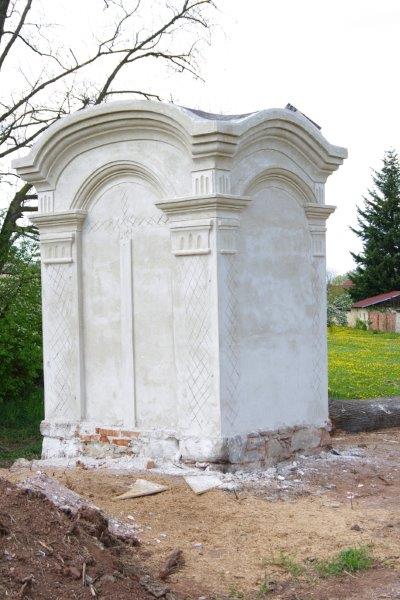 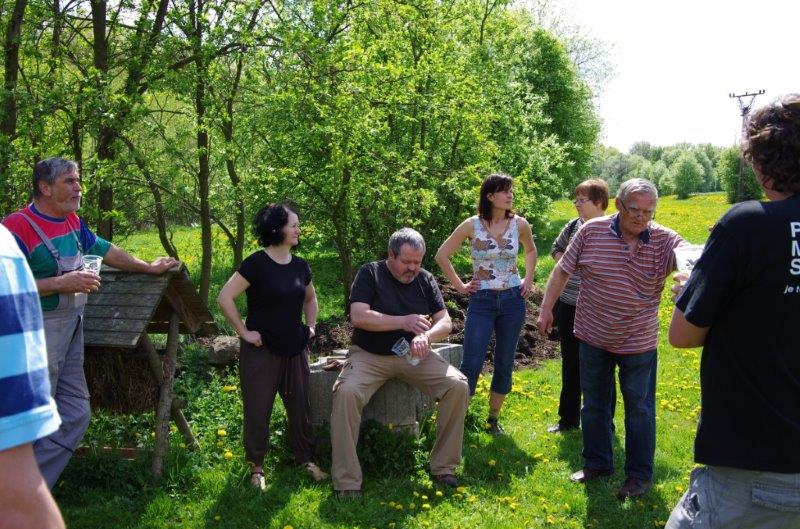 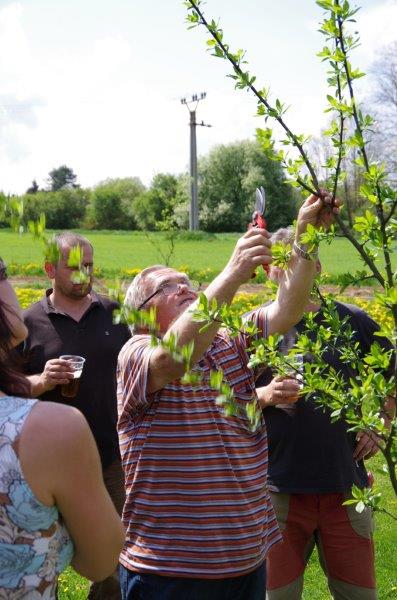 Přičichli jsme k profesionálnímu sadaření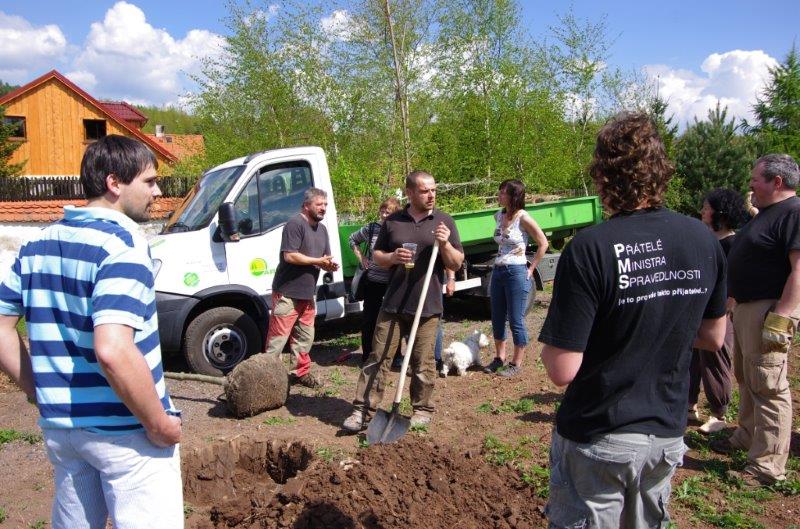 Pan Zápal se chystá podat informace a instrukce k výsadbě Akce, která měla být a také byla příjemným odpolednem, měla však také obrovskou přidanou hodnotu. Je třeba přiznat, že ne zásluhou organizátora – obce. Dílem počasí, které bylo absolutně slunečné, dílem starostlivosti Broňka Kališe o tišení žízně pracujících, ale především díky našim hostům a vzájemnému nadšení a sdílení mezi místními.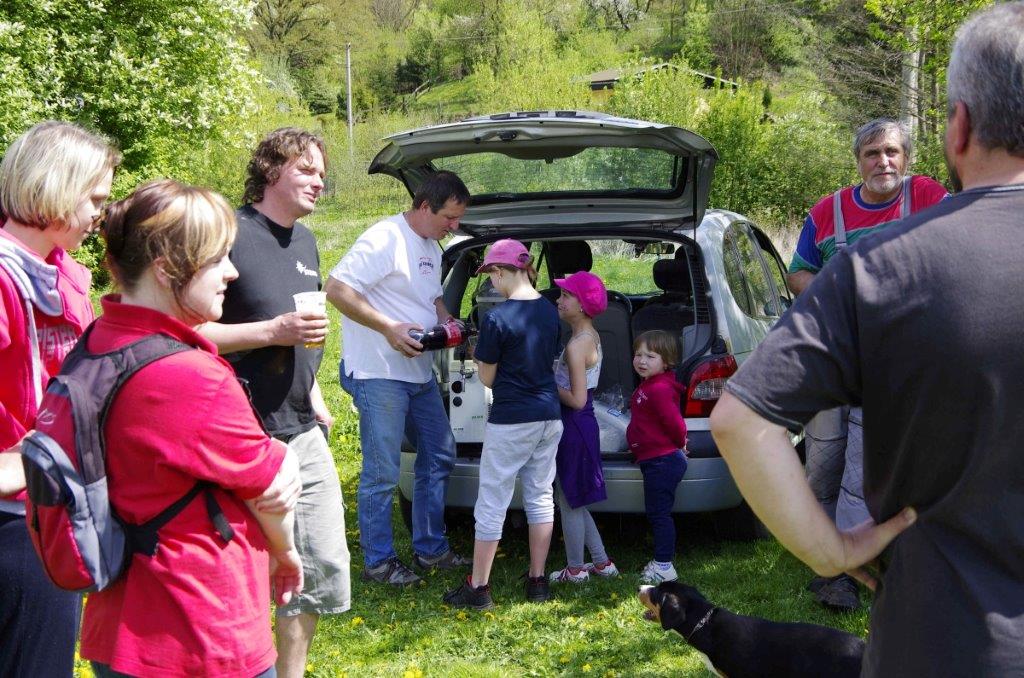 Broněk byl v péči o pitný režim bezchybnýOdborný exkurz do umění ovocnářství p. Vohralíka měl očividné praktické důsledky – následující den byla vidět činnorodost místních v zahradách a sadech. Z poznatků a místními zkušenostmi obohaceného povídání Volyňského Čecha, odborníka, který zde vyrůstal a získával i první poznatky, stojí zato si zapamatovat alespoň následující:doporučení vhodných a chuťově kvalitních odrůd a vhodné vedení moderních tvarů ovocných stromůmotivace k pěstování ovoce, na něž si místní hospodáři vždy zakládali, ať původní němečtí a Češi do kolektivizace i krátce po ní, než převládl styl života na státním statkuvzpomínka na prvorepublikové hospodaření a významné sedláky německé a české, kteří hospodařili intenzivně na svých polích a zahradách a později na zbytkovém statku šlechtického rodu Walisů. Dlouho byly udržovány ovocné aleje, třešňovky a bylo zvykem, že obyvatelé blízkých měst i okolní sedláci zde nakupovali velmi kvalitní ovoce.Návrat ovocných stromů do volné přírody bez péče pan inženýr Vohralík nedoporučil (v tomto smyslu podpořil návrh realizace, která se uskutečňuje zde ve Vlkově) cokoli co jsme nepostřehli je ochoten pan Vohralík (instruktor ÚR ČSZ) pro naše obyvatele doplnit ve vhodném termínu (tak abychom mohli rady využít hned v praxi) přednáškou s prezentací.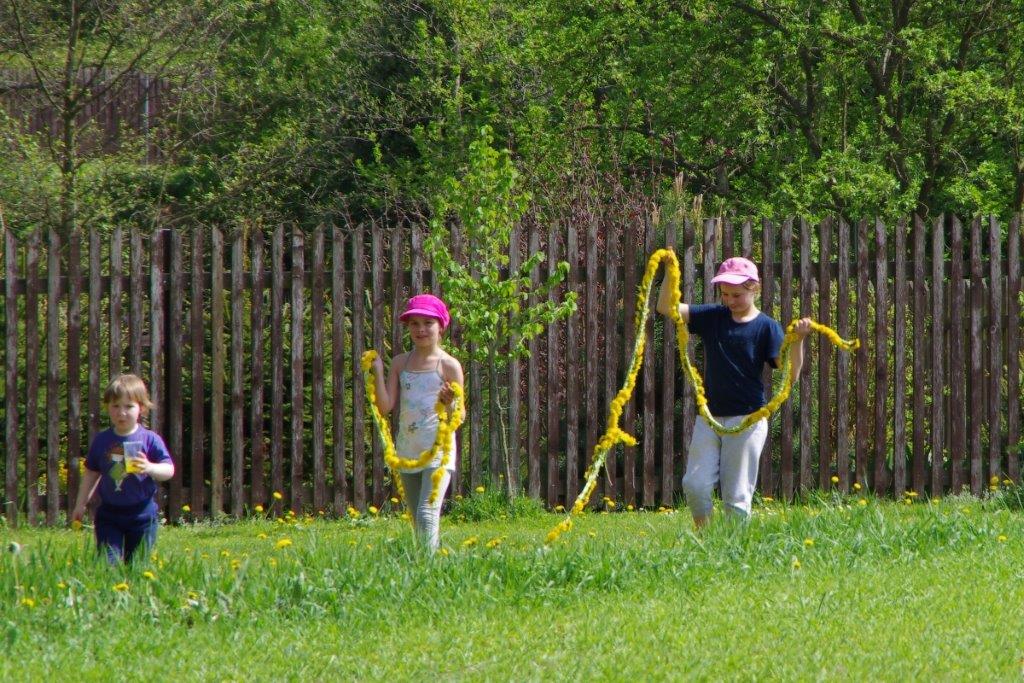 Dítka nás při práci spíše občas jen zkontrolovalaAž z pochvalných slov pana Zápala vyplynulo, jak zajímavý a výjimečný je přístup Obce Děkov k zajištění ochrany cest a zeleně před nespoutanou činností při obhospodařování polí.  Je však třeba říci, že se jedná o první takto zrealizovaný okruh v Děkově. Zač jsme byli pochválení panem Zápalem, v čem nás podpořil a pro co motivoval:v tom prvotním nápadu věnovat se krajině za humnyve schopnosti uskutečnit a dotáhnout do konce to velmi nezajímavé, ale v podstatě nejdůležitější – získat prostor pro vlastní  výsadby jeho vyjmutím ze zemědělské výrobyv ochotě naslouchat nejen svému odhodlání, ale i odborné radě  v uvědomění, že výsadbou vše teprve začíná a že více práce spojené s jejím udržením  ji teprve čeká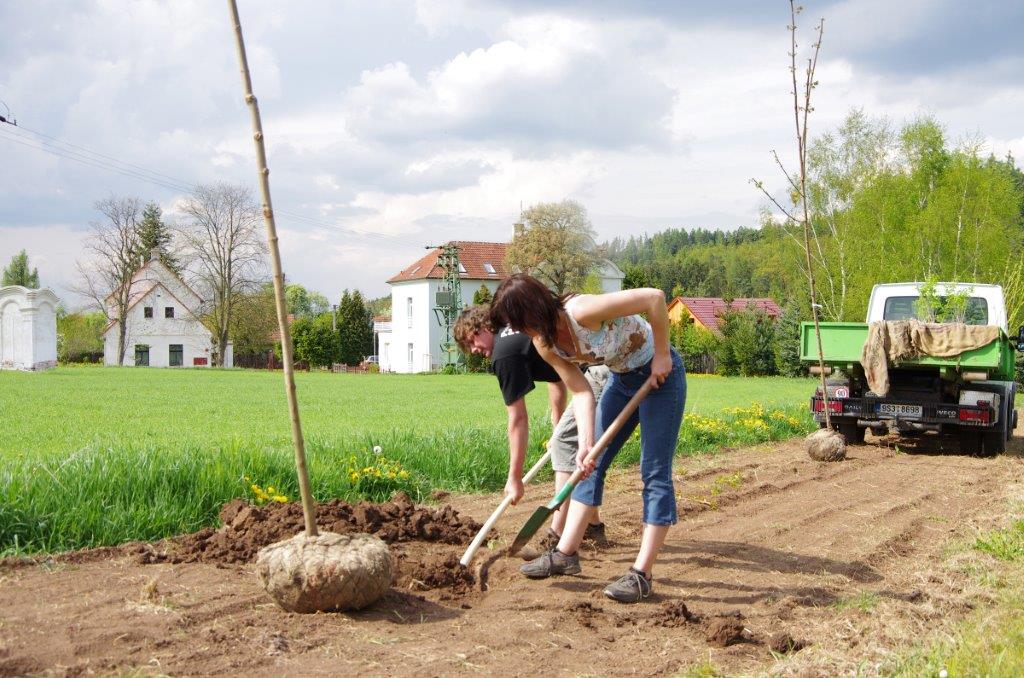 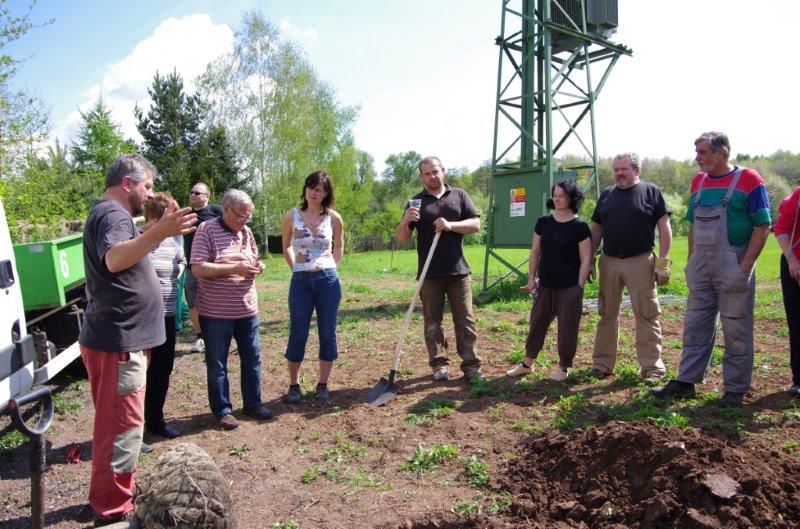 Oba mistři se dokonale doplňovali                                                              jsme na začátku - zde bude první prostor  pro lavičkyOzelenění vycházkového okruhu bylo realizováno především za účelem zpříjemnění vycházky. Pozemek, na němž se nachází i kaplička, již v minulosti obec koupila. Před tím,  z dobré vůle chalupáře pana Priora, zde počala být cestička udržována a doplněna o navazující část od rybníka lesíkem zpět do obce. Obec tuto cestu (do té doby neexistující) zahrnula do územního plánu. Bylo naprojektováno ozelenění cesty a její rozšíření o odpočinkové zóny s lavičkami. Zeleň byla volena citlivě (dle vyjádření projektanta podpořeného vyjádřením odborníka pana Vohralíka, ale i dle laického pohledu na eleganci a přívětivost prostoru po výsadbě) s ohledem na okolní porost. Následně byl zbylý pozemek, po oddělení cesty a zeleně, vymezen geometrickým plánem a prodán. Další ochranu způsobu hospodaření na vedlejším poli bude jistě schopen zajistit lépe nový vlastník, než obec.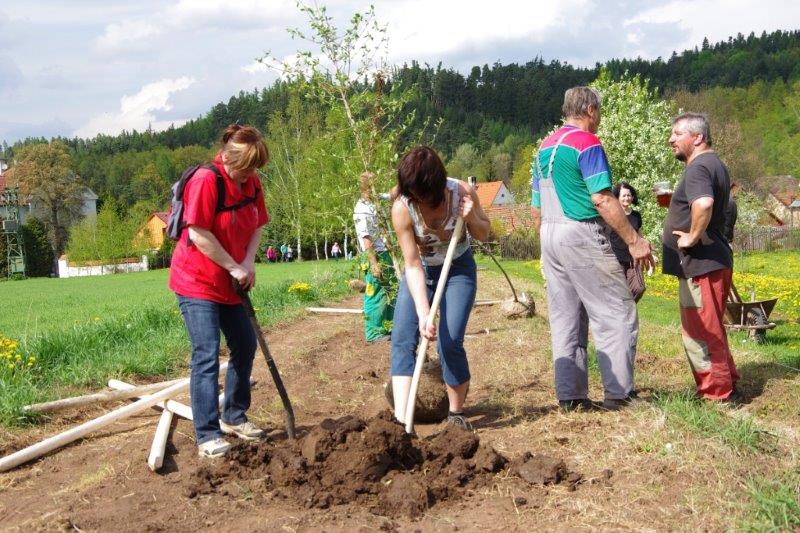 Kdo že zde skutečně pracuje? – Další pracanti v pozadí přicházejí.Vše bylo možno zrealizovat v takovémto rozsahu proto, že celou akci, jak výsadby, tak opravy kapličky pod lipami a zajištění výroby plastiky do ní podpořila darem ve výši 500.000,- Kč společnost ČEPS, a.s.. Už dlouho před tím byl v obci – především mezi vlkovskými, diskutován návrh realizace. Tyto Vánoce na štědrý večer po mnoha desetiletích také kaplička ožila (naposledy se zde konala bohoslužba pod širým nebem v předválečné době), když se zde sešlo několik místních se svíčkami sdílet společně sváteční chvíle.  Celý projekt Od vědomí místa ke kořenům spěje do finále. Původní vize byly o nekonečných změnách ve prospěch plné obnovy kvality společenského života, posílení místního patriotismu. A s připomínkou sobotní akce, je možné část vizí vidět jako živoucích. Většina aktivit je zcela dokončená, či připravená k dokončení,  a to s respektem k dědictví místa obcí Děkov, Vlkov a Nová Ves a obyvatel, kteří zde žili a žijí. Místní aktivisté se snaží obnovit dříve fungující, žijící a rozvíjející se vesnice (rekonstrukce fary;  výměna oken a rekonstrukce sociálních zařízení v Hostinci pod Kaštany + záchrana obecní stodoly jako místa společenských akcí; oprava drobných památek (křížky, památníky obětem 1. sv. Války),; nalezení a znovuuložení odkazu pod křížkem na Nové Vsi; zaznamenání historie rodin místních obyvatel z doby do 2. sv. války (zejména německé obyvatelstvo) a poté do 80. let (české obyvatelstvo). Celou dobu provází kontakty a  konzultace s občanským sdružením Antikomplex, které zajistilo rozhovory s německými rodáky v zahraničí a zasloužilo se o vydání unikátní brožurky o historii obce do předválečné doby.  V roce 2012 byl o aktivitách obce natočen a odvysílán dokument na ČT 2; německou televizí ARD byla natočena reportáž z bývalé sudetské obce Dekau.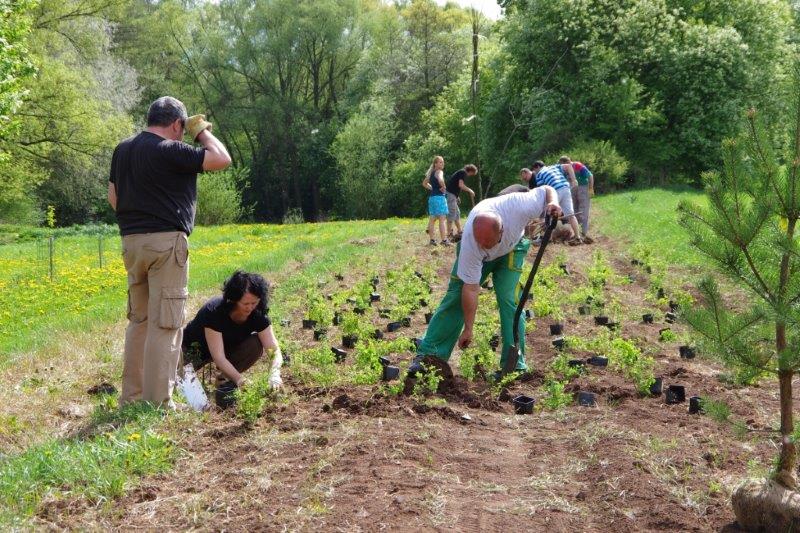 Blížíme se k rybníku  Aktuálně je připravován 2.díl brožury o historii obce (tentokrát z doby poválečné); před realizací je vyhotovení informačních tabulí do jednotlivých obcí a vznik zázemí pro budoucí expozici v podkroví fary. Cílem je nyní shrnout množství informací, materiálů a zážitků, roztřídit je a ponechat pro další budoucí zájemce, aby mohli pokračovat v započatém úsilí.  Jsme moc rádi, že díky projektu jsme velký kus paměti naší obce odhalili, a tak vlastně i zachránili.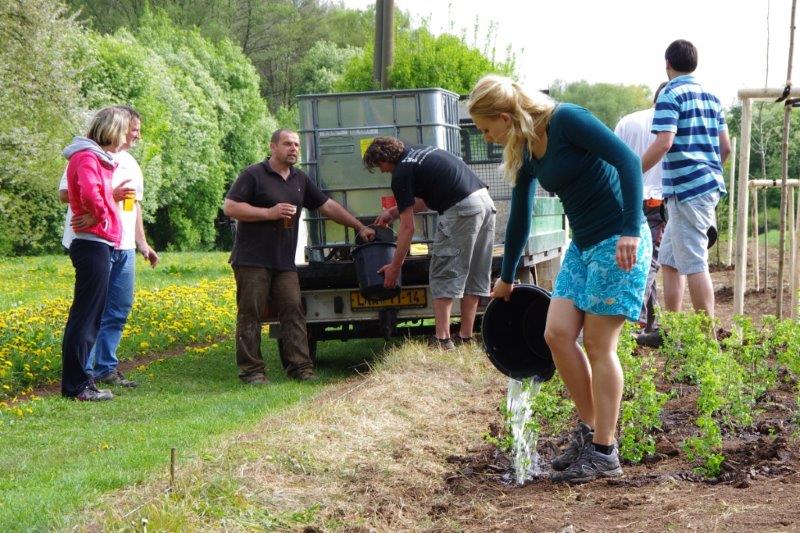 Tak už jen zajistit další péči 							Fotografie Vladimír Kozák